ПОЛОЖЕНИЕОткрытое первенство ГБУ РК «СШ № 3» по спортивному ориентированию. Организаторы соревнований. Государственное бюджетное учреждение Республики Крым  «Спортивная школа №3».Дата и место проведения. 15 октября 2022г. Республика Крым, г. Симферополь, ул. Ростовская 16, МБОУ «СОШ №18».Участники соревнований. К участию в соревнованиях допускаются спортсмены, имеющие необходимую физическую и техническую подготовку, а также допуск медицинского учреждения по возрастным группам:                        М-10 (2012г.р. и младше),  Ж-10 (2012г.р. и младше);М-12 (2011г.р. – 2010г.р.),  Ж-12 (2011г.р. – 2010г.р.); М-14 (2009г.р. – 2008г.р.),  Ж-14 (2009г.р. – 2008г.р.); М-16 (2007г.р. – 2006г.р.),  Ж-16 (2007г.р. – 2006г.р.);М/Ж-В; М/Ж-45; М/Ж-55; М/Ж-65; OPEN - соревновательная тренировка.В группах менее трех заявившихся участников организаторы соревнований могут объединить группы.Программа соревнований.10.00 - 10.45– регистрация, подача заявок, получение чипов и карточек.11.00 – 13.00 – старт участников на дистанции (кросс-спринт (общий старт)).Заявки на участие. Предварительная заявка должна поступить не позднее 13 сентября 2022 г. Адрес для предварительных заявок: simf1104@yandex.ru . Он-лайн: www.orgeo.ru В день проведения соревнований заявки не принимаются.Главный судья: Ведмецкий Алексей Юрьевич +7 978 850 01 60.Обеспечения участников и зрителей соревнований. Участие в соревнованиях осуществляется только при наличии полиса страхования жизни и здоровья от несчастных случаев. Полис представляется в комиссию по допуску на каждого участника спортивных соревнований.Условия финансирования.Расходы по участию в соревнованиях (проезд, питание, проживание, спортивное обслуживание, заявочный взнос) несут командирующие организации или сами участники. 	Заявочный взнос за участия в соревнованиях составляет:              - для групп OPEN; М/Ж – 10;12;14;16– 150 рублей;           - для групп МЖ-В, 45, 55 – 250 рублей. При проведении соревнований будет использована система электронной отметки SFR (старт, финиш и «TV» КП), отметка КП цветными мелками в карточке участника, залоговая стоимость чипа 1500руб.Награждение победителей.Победители и призеры соревнований награждаются грамотами и медалями.Местность: спальный район города и частный сектор. Опасные и запрещенные для бега места – клумбы, частные территории и стройки. Масштаб 1:5 000м Сечение рельефа 2.5м.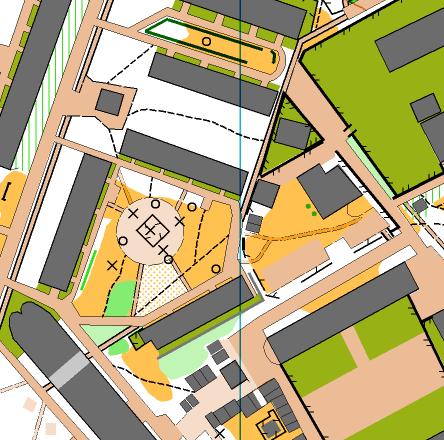 Контрольное время 60 минут.Параметры трасс:ГруппаКПдлинаМ/Ж-10/12; Ж-65; OPEN10КП2000М/Ж-14; Ж-55; М-6512 КП2400М/Ж-16; Ж-45; М-5519 КП3700М/Ж-В; М-4521 КП4000